МКУ «Центр семейного устройства» МО «Алданский район»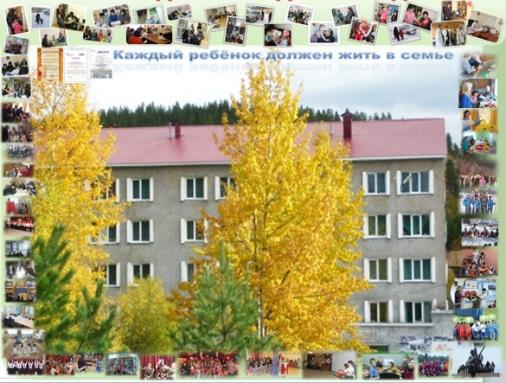 Документация медиацентра1.  Паспорт медиацентра.2.  Положение о медиацентре. 3.  Акт-разрешение на проведение занятий в медиацентре.4.  Журнал проведения инструктажа учащихся по технике безопасности 5.  Инструкция по охране труда при работе в медиацентре. 6.  Регламент работы воспитанников, педагогов  в Интернете7.  Правила использования сети Интернет8.  План работы медиацентра. (Прилагается отдельно)9.  Санитарно-эпидемиологические правила и нормативы.10. Инструкция по ТБ для педагогов, проводящих занятия в медиацентре11. Оказание помощи пострадавшему от электрического тока.12. Стандарт основного общего образования по информатике.13. Комплексы физических упражненийПедагог дополнительного образованияСтруговец Антонина Николаевнаг.Алдан, 2017 г.УТВЕРЖДАЮДиректор МКУ «Центр семейного устройства»МО «Алданский район»______________ /Н.С.Миронов/ « 01 » сентября 2017 г.Паспорт медиацентраМКУ «Центр семейного устройства»ВведениеОбразовательные учреждения призваны развивать и формировать у воспитанников, являющихся учащимися школ города, основы научно-исследовательской и общей познавательной деятельности,  их подготовку к постепенному вхождению в сферу профессионального высшего, средне специального образования и дальнейшей профессиональной деятельности.Информатизация и компьютеризация общества развивается стремительно и постоянно  порождает огромное  разнообразие подходов к изучению материала. Условиями успешного овладения компьютерной технологией является освоение основ ивозможностей операционной системы Wicrosoft (Windows), обработки текстов, работы сэлектронными таблицами и базами данных, интернет-технологиями, мультимедийнымитехнологиями.От того, как будет организовано освоение основ компьютерной грамотности с воспитанниками, зависит, какими они станут специалистами в будущем.Добиться высокого качества изучения материала возможно при наличии в МКЦ «Центр семейного устройства» хорошо оборудованного кабинета медиацентра в соответствии с Государственным образовательным стандартом.Пояснительная запискаПаспорт составлен в соответствии с утвержденной программой Медиацентра с требованиями государственного стандарта.Паспорт регламентирует требования к оснащению кабинета техническими средствамиОбучения компьютерной грамотности, электронными учебными пособиями, литературой (справочной, учебной, методической), нормативно-технической документацией, а также мебелью и оборудованием.Паспорт отражает уровень обеспеченности воспитательно-познавательного процесса по вышеперечисленным предметам. Его можно использовать при планировании модернизации оснащения медиацентра.Средства обучения, имеющиеся или приобретаемые, вписываются в соответствующийраздел паспорта.2.Назначение медиацентра1.Занятия в медиацентре должны служить:формированию у воспитанников  компьютерной грамотности – знаний об устройстве ифункционировании современной информатики, умений и навыков решения задач с помощью компьютера;ознакомлению воспитанников с применением компьютерных технологий на производстве, учреждениях, учебном процессе и управлении;развитию у воспитанников  логического мышления в процессе изучения основ компьютерного делопроизводства;совершенствованию методов обучения и организации учебно-воспитательного процесса в учреждении.3. В кабинете проводятся: занятия по ИКТ с использованием компьютера, таблиц, плакатов, дисков, флеш-накопителей, жестких дисков с информацией и других учебно-наглядных пособий;различные занятия по воспитательной работе;выполнение творческих работ и рефератов;занятия с педагогами центра.3.1. На каждом рабочем месте в медиацентре предусматривается работа одного воспитанника. Для проведения практических занятий с компьютерами организована работа малочисленныхгрупп.3.2. В медиацентре должна быть создана комфортная среда, чтобы в максимальной степени содействовать успешному умственному развитию воспитанников, приобретениюими прочных знаний и навыков по информатике, при полном обеспечении требований кохране здоровья и безопасности труда преподавателя и учащегося.4.Задачи кабинета информатикиПеред медиацентром ставятся задачи:оказание методической помощи педагогам в повышении информационно-коммуникационной компетентности;совершенствование методов и организации воспитательного процесса;приобретение компьютеров и оргтехники;развитие у воспитанников логического мышления и творческих способностей в процессеобучения компьютерным технологиям;оказание помощи воспитанникам при самостоятельном изучении предмета;выработки навыков самостоятельной работы воспитанников с литературой и техникой;формирование у воспитанников эстетического вкуса, усидчивости, стремление доводитьначатое до конца.5. Общие сведения об образовательном учреждениии медиацентре6..Информация о программном обеспеченииИмеется лицензионный стандартный базовый пакет программного обеспечения для образовательных учреждений «Первая ПОмощь 1.0», «Первая ПОмощь 2.0», пакет СПО.7. Микроклимат- Отопление – центральное.- Вентиляция – естественная.- Кондиционирование – нет.- Температура воздуха - 19-21оС.- Влажность - 55-60%.- Проветривание перед ежедневным занятием8. Освещение- Ориентация окон на северо-восток.- Наличие солнцезащитных устройств – жалюзи- Искусственное освещение – общее.- Тип светильников – люминесцентные лампы.- Размещение светильников по потолку рядами.- Мощность – 40 Вт.9. Система техники безопасности и защиты воспитанников:- Огнетушитель углекислотный типа ОУ- 1 имеется – 1 шт.- Заземление – проведено.10. Уголок по ОТ и ТБ- План работы.- Акт – разрешение (на эксплуатацию- Инструкция по охране труда имеется.- Журнал проведения инструктажа ведется.- Комплекс упражнений для глаз. Учебно-материальная базаУчебная литература:1. Макарова Н.В. Программа по информатике (системно-информационная концепция).СПб.: Питер, 2001.2. Информатика. 5-6 класс. Начальный курс /Под ред. Н.В. Макаровой. СПб.: Питер, 2006;2-е изд., переработанное .3. Информатика.7-9 класс. Базовый курс. Теория / Под ред. Н.В. Макаровой. СПб.: Питер,2006.4. Информатика.7-9 класс. Базовый курс. Практикум по информационным технологиям /Под ред. Н.В. Макаровой. СПб.: Питер, 2007.5. Информатика.7-9 класс. Базовый курс. Практикум-задачник по моделированию / Подред. Н.В. Макаровой. СПб.: Питер, 2006.6. Макарова н.В. Системно-информационная концепция курса школьной информатики //ИНФО. 2002. № 8.7. Хлебостроев В.Г., Обухова Л.А. Информатика и информационно-коммуникационныетехнологии. Элективные курсы в предпрофильной подготовке.- Москва, 2005.8. Житкова О.А., Кудрявцева Е.К. Графический редактор Paint. Редактор презентаций PowerPoint. – М.: Интеллект-центр, 2003.9. Кирий А.В., Кирий Т.В. Разработка презентаций. – Чебоксары, 2003.10. Русаков С.В., Шестакова Л.В. Тестовые задания по базовому курсу информатики. - М.:Чистые пруды, 2006.11. Информатика. Методическое пособие для учителей. 9 класс. /Под ред. Н.В. Макаровой.СПб.: Питер, 2004.12. Информатика. Методическое пособие для учителей. 8 класс. /Под ред. Н.В. Макаровой.СПб.: Питер, 2004.13. Информатика. Методическое пособие для учителей. 7 класс. /Под ред. Н.В. Макаровой.СПб.: Питер, 2006.14. Кирий А.В. Основы работы с Adobe Photoshop. - Чебоксары, ЧРИО, 2002.15. Кирий А.В. Основы создания Web-страниц. - Чебоксары, ЧРИО, 2002. «УТВЕРЖДАЮ»Директор МКУ «Центр семейного устройства»МО «Алданский район»______________ /Н.С.Миронов/ «         » сентября 2017 г.Положениео медиацентре.ОБЩИЕ ПОЛОЖЕНИЯ1.1. Медиацентр - это учебно-воспитательное подразделение муниципального казённого учреждения для детей-сирот, посредством которого осуществляется реализация Государственной программы информатизации системы среднего образования, обеспечивающее подготовку воспитанников к жизни в условиях мирового информационного общества, повышение общего уровня образования и воспитания.1.2. Оснащение медиацентра включает в себя: класс ноутбуков, компьютерное оборудование, оргтехнику, мебель для проведения теоретических и практических занятий по курсу "Информатика" и другим общеобразовательным дисциплинам с использованием ПЭВМ.1.3. Занятия в медиацентре должны служить:формированию у воспитанников современной информационной картины мира;формированию навыков использования информационных технологий, как основной составляющей профессиональной деятельности в современном информационном обществе,формированию знаний об устройстве и функционировании современной вычислитель-ной техники;формированию творческой личности, развитию у воспитанников теоретического мышления, памяти, воображения;воспитанию подрастающего поколения, направленному на формирование у воспитанниковгражданственности, нравственности и высокой морали.1.4. В медиацентре проводятся:практические занятия, подкрепляющие знания, полученные на уроках информатики (базовый курс);занятия по базовым общеобразовательным учебным предметам с использованием компьютерной техники;занятия с воспитанниками, впервые получившими возможность работать на компьютерной технике;интегрированные занятия с педагогами групп и других специалистов учреждения, а также привлеченных из других сфер деятельности;экспериментальные и практические занятия;занятия по профессиональной подготовке;2. Основные требования к кабинету медиацентра.2.1. Наличие в кабинете(на сайте учреждения) нормативных документов, регламентирующих деятельность по реализации Государственной программы информатизации.2.2. Укомплектованность медиацентра компьютерным оборудованием, необходимым для выполнения общеобразовательной и воспитательной  программы учреждения средствами телекоммуникаций. 2.3.Соответствие учебно-методического комплекса и комплекса средств обучения требованиям стандарта образования..2.4. Наличие и обеспеченность воспитанников необходимым количеством рабочих мест (станций)2.5. Наличие и использование программного обеспечения по базовым предметам.2.6. Соблюдение эстетических требований к оформлению кабинета: наличие постоянных исменных учебно-информационных стендов.2.7. Соблюдение правил техники безопасности (журнал о проведении инструктажа по ТБ).пожаробезопасности, санитарно-гигиенических норм в медиацентре 	(средства пожаротушения).2.8. Соблюдение охранных мероприятий (местная сигнализация)2.9. Наличие расписания работы медиацентра.Акт-разрешениена проведение занятий в кабинете медиацентра(библиотеки)МКУ «Центр семейного устройства» МО «Алданский район»Комиссия в составе: председателя -директора  Миронова Н.С.Членов комиссии: старшего воспитателя Морозовой К.Б., старшей медсестры Цыреновой К.Б.составила настоящий акт в том, что:1. В кабинете организованы места занятий, которые соответствуют нормам по охране труда, правилам техники безопасности и производственной санитарии, а также возрастным особенностям воспитанников.2. Административно-педагогический персонал учреждения с правиламибезопасности и производственной санитарии при проведении воспитательной  работы с воспитанниками  в медиацентре ознакомлен.3. Замечания и предложения комиссии:Придерживаться расписания работы кабинета, соблюдать требования СНиП4. Заключение комиссии о готовности медиацентра к новому учебному годуКабинет медиацентра (библиотеки) готов к проведению занятий_Председатель комиссии: _____________ /Н.С.Миронов/Члены комиссии: _____________ /Н.А.Морозова/                               _____________ /К.Б.Цыренова/Ознакомлена:_____________ /А.Н.Струговец/"____"сентября 2017 гДиректор МКУ «Центр семейного устройства»МО «Алданский район»______________ /Н.С.Миронов/ « 01 » сентября 2017 гПравила использования сети ИнтернетОБЩИЕ ПОЛОЖЕНИЯ1.1. Настоящие Правила регулируют условия и порядок использования сети Интернет через ресурсы МКУ «Центр семейного устройства» её воспитанниками, педагогами и сотрудниками.1.2. Настоящие Правила имеют статус локального нормативного акта учреждения. Если нормами действующего законодательства Российской Федерации предусмотрены иные требования, чем настоящими Правилами, применяются нормы действующего законодательства Российской Федерации.1.3. Использование сети Интернет в Центре подчинено следующим принципам:соответствия образовательным целям;способствования гармоничному формированию и развитию личности;уважения закона, авторских и смежных прав, а также иных прав, чести и достоинства другихграждан и пользователей Интернета;приобретения новых навыков и знаний;расширения применяемого спектра учебных и наглядных пособий;социализации личности, введения в информационное общество.II. Организация и политика использования сети Интернет2.1. Использование сети Интернет в Центре возможно исключительно при условии ознакомления и согласия лица, пользующегося сетью Интернет в учреждении, с настоящими Правилами. Ознакомление и согласие удостоверяется подписью лица в Листе ознакомления и согласия с Правилами. 2.2. Директор учреждении является ответственным за обеспечение эффективного и безопасного доступа к сети Интернет, а также за внедрение соответствующих технических, правовых и др. механизмов в учреждении.2.3. Непосредственное определение политики доступа в Интернет осуществляет Совет учреждения.принимает решение о разрешении/блокировании доступа к определенным ресурсам и (или) категориям ресурсов сети Интернет, содержащим информацию, запрещенную законодательством Российской Федерации и/или несовместимую с задачами образовательного процесса с учетом социокультурных особенностей региона;определяет характер и объем информации, публикуемой на Интернет-ресурсах учреждения;дает Директору рекомендации о назначении и освобождении от исполнения своих функций лиц, ответственных за непосредственный контроль безопасности работы в сети Интернет и соответствия ее целям и задачам образовательного процесса.2.4. Во время занятий контроль над использованием учащимися сети Интернет в соответствии с настоящими Правилами осуществляет педагог, ведущий занятие.Педагог:наблюдает за использованием компьютера и сети Интернет воспитанниками;запрещает дальнейшую работу воспитанника в сети Интернет в случае нарушения воспитанниками настоящих Правил и иных нормативных документов, регламентирующих использование сети Интернет;принимает предусмотренные настоящими Правилами и иными нормативными документами меры для пресечения дальнейших попыток доступа к ресурсу/группе ресурсов, несовместимых с задачами воспитания.Во время использования сети Интернет для свободной работы контроль над использованием сети Интернет осуществляет лицо, уполномоченное заместителем по воспитательной работе.Уполномоченное лицо:определяет время и место для свободной работы в сети Интернет воспитанников, педагогов и сотрудников учреждения с учетом использования соответствующих технических мощностей учреждения в воспитательном процессе, а также длительность сеанса работы одного человека;контролирует объем трафика учреждения в сети Интернет;наблюдает за использованием компьютера и сети Интернет воспитанниками;запрещает дальнейшую работу учащегося в сети Интернет в случае нарушения воспитанниками настоящих Правил и иных нормативных документов, регламентирующих использование сети Интернет;не допускает воспитанника к работе в Интернете в предусмотренных настоящими Правилами случаях;принимает предусмотренные настоящими Правилами и иными нормативными документами меры для пресечения дальнейших попыток доступа к ресурсу/группе ресурсов, несовместимых с задачами воспитания.2.5. При использовании сети Интернет в учреждении осуществляется доступ только на ресурсы, содержание которых не противоречит законодательству Российской Федерации и не является несовместимым с целями и задачами образования и воспитания детей. Проверка такого соответствия осуществляется с помощью специальных технических средств и программного обеспечения контекстного ограничения доступа, установленного в учреждении или предоставленного оператором услуг связи. Использование сети Интернет в учреждении без применения данных технических средств и программного обеспечения (например, в случае технического отказа) допускается только для лиц, достигших 18 лет, с индивидуального разрешения директора школы. Пользователи сети Интернет в учреждении понимают, что технические средства и программное обеспечение не могут осуществлять полную фильтрацию ресурсов сети Интернет в связи с частотой обновления ресурсов сети Интернет. В связи с этим осознают возможную опасность столкновения с ресурсом, содержание которого противоречит законодательству Российской Федерации и является несовместимым с целями и задачами воспитательного процесса. Поэтому участники процесса использования сети Интернет в учреждении не должны оставаться без присмотра педагога, либо одного из представителей администрации учреждения.2.6. Принятие решения о политике доступа к ресурсам/группам ресурсов сети Интернет принимается Советом учреждения самостоятельно, либо с привлечением внешних экспертов, в качестве которых могут привлекаться:лица, имеющие специальные знания либо опыт работы в рассматриваемой области;представители органов управления образованием.При принятии решения Совет учреждения, эксперты руководствуются:законодательством Российской Федерации;специальными познаниями, в том числе полученными в результате профессиональной деятельности по рассматриваемой тематике;интересами воспитанников, целями воспитательного процесса;рекомендациями профильных органов и организаций в сфере классификации ресурсов сети Интернет.2.7. Отнесение определенных категорий и/или ресурсов в соответствующие группы, доступ к которым регулируется техническим средствами и программным обеспечением контекстного технического ограничения доступа к информации, осуществляется лицом, уполномоченным директором учреждения по представлению совета школы. Категории ресурсов, в соответствии с которыми определяется политика использования сети Интернет в учреждения и доступ к которым регулируется техническими средствами и программным обеспечением контекстного технического ограничения доступа к информа-ции, определяются в установленном порядке.2.8. Принципами размещения информации на Интернет-ресурсах учреждения являются:соблюдение действующего законодательства Российской Федерации, интересов и прав граждан;защита персональных данных учащихся, преподавателей и сотрудников;достоверность и корректность информации.В информационных сообщениях о мероприятиях на сайте учреждения и ее подразделений без согласия лица или его законного представителя могут быть упомянуты  только имя (Инициалы) воспитанника либо фамилия, имя и отчество преподавателя (сотрудника). Процедура использования сети Интернет3.1. Использование сети Интернет в школе осуществляется, как правило, в целях воспитательного процесса. В рамках развития личности, ее социализации и получения знаний в области сети Интернет и компьютерной грамотности лицо может осуществлять доступ к ресурсам не образовательной направленности.3.2. По разрешению педагога  воспитанник (с согласия законных представителей), педагоги и сотрудники вправе:размещать собственную информацию в сети Интернет на Интернет-ресурсах учреждения;иметь учетную запись электронной почты на Интернет-ресурсах учреждения.3.3. Воспитанникам запрещается:находиться на ресурсах, содержание и тематика которых является недопустимой для несовершеннолетних и/или нарушающей законодательство Российской Федерации (порнография, пропаганда насилия, терроризма, политического или религиозного экстремизма, национальной, расовой и т.п.розни, иные ресурсы схожей направленности);осуществлять любые сделки через Интернет;осуществлять загрузки файлов на компьютеры учреждения без разрешения уполномоченного лица;распространять оскорбительную, не соответствующую действительности, порочащую других лиц информацию, угрозы.3.4. Уполномоченное лицо проверяет, является ли данный учащийся допущенным до самостоятельной работы в сети Интернет.3.5. При случайном обнаружении лицом, работающим в сети Интернет, ресурса, содержимое которого несовместимо с целями образовательного процесса, он обязан незамедлительно сообщить о таком ресурсе Уполномоченному лицу с указанием его Интернет-адреса (URL) и покинуть данный ресурс.Уполномоченное лицо обязано:принять сообщение лица, работающего в сети Интернет;довести информацию до сведения Совета Центра для оценки ресурса и принятия решения по политике доступа к нему в соответствии с п.2.3 настоящих Правил;направить информацию о некатегоризированном ресурсе оператору технических средств и программного обеспечения технического ограничения доступа к информации (в течение суток);если обнаруженный ресурс явно нарушает законодательство Российской Федерации – сообщить об обнаруженном ресурсе по специальной "горячей линии" для принятия мер в соответствии с законодательством Российской Федерации (в течение суток).Передаваемая информация должна содержать:Интернет-адрес (URL) ресурса;тематику ресурса, предположения о нарушении ресурсом законодательства Российской Федерации либо несовместимости с задачами образовательного процесса;дату и время обнаружения;информацию об установленных в ОУ технических средствах технического ограничения доступа к информации.3.6. Порядок использования ресурсов сети Интернет в образовательном учреждении определяется регламентом Возвращение к документацииУТВЕРЖДАЮДиректор МКУ «Центр семейного устройства»МО «Алданский район»______________ /Н.С.Миронов/ « 01 » сентября 2017 г.Регламент работы воспитанников, педагогов и сотрудников в сети Интернет1. Общие положенияДанный регламент определяет порядок пользования ресурсами сети Интернет в МКУ «Центр семейного устройства».«Точка доступа к сети Интернет» является компьютером учреждения, имеющим доступ в сеть Интернет.Администратор «точки доступа к сети Интернет» - ответственный за «Точку доступа к сети Интернет».Пользователями «точки доступа к сети Интернет» являются воспитанники, педагоги  и сотрудники образовательного учреждения.К работе в сети Интернет допускаются только лица прошедшие регистрацию и обязавшиеся соблюдать данные Правила пользования. По всем вопросам, связанным с доступом в Интернет, следует обращаться к администратору «точки доступа к сети Интернет».Права, обязанности и ответственность пользователейПредоставление сеанса работы в Интернет осуществляется администратором «точки доступа к сети Интернет» в зависимости от категории пользователей:воспитанникам предоставляется доступ к сети Интернет во время занятий в кружках - согласно расписанию занятий, во свободное время по согласованию с педагогами учреждения.педагогам предоставляется доступ в сеть Интернет свободно с «точки доступа к сети Интернет», находящейся на рабочем месте, а также при наличии свободных мест в медиацентре; график работы в сети Интернет данной категории пользователей устанавливается администрацией ОУ;остальным пользователям предоставляется доступ при наличии резерва пропускной способности канала передачи.Пользователи «точки доступа к сети Интернет» имеют право:использовать «точку доступа к сети Интернет» для работы с информационными ресурсами сети Интернет в образовательных целях, выполнения гуманитарных и культурных проектов; любое нецелевое использование «точки доступа к сети Интернет» запрещено;производить поиск необходимой информации в сети Интернет и размещать собственную информацию согласно данных Правил пользования;сохранять полученную информацию на съемном диске (дискете, CD-ROM, флеш-накопителе); съемные диски должны предварительно проверяться на наличие вирусов;производить печать информации на принтере (по усмотрению администрации учреждения);получать консультации по вопросам, связанным с использованием сети Интернет.Пользователи «точки доступа к сети Интернет» обязаны:выполнять все требования администратора «точки доступа к сети Интернет»;использовать только собственные регистрационное имя (логин) и пароль при регистрации на сайтах;сохранять оборудование в целости и сохранности;поставить в известность администратора «точки доступа к сети Интернет» при возникновении технических проблем;соблюдать тишину, порядок и чистоту в месте размещения «точки доступа к сети Интернет».Пользователям «точки доступа к сети Интернет» запрещается:осуществлять действия, запрещенные законодательством РФ;посещать сайты, содержащие информацию, запрещенную к распространению в Российской Федерации и/или несовместимую с задачами образования и воспитания в соответствии с утвержденными классификаторами;передавать информацию, представляющую коммерческую или государственную тайну; распространять информацию, порочащую честь и достоинство граждан;осуществлять действия, направленные на «взлом» любых компьютеров, находящихся как в локальной сети образовательного учреждения, так и за его пределами;использовать возможности «точки доступа к сети Интернет» для пересылки и записи непристойной, клеветнической, оскорбительной, угрожающей и порнографической продукции, материалов и информации;работать под чужим регистрационным именем, сообщать кому-либо свой пароль, одновременно входить в систему более чем с одной рабочей станции;устанавливать какое-либо дополнительное программное обеспечение и/или вносить какие-либо изменения в программное обеспечение, установленное как на рабочей станции, так и на сервере; производить запись информации на жесткий диск рабочей станции;работать с объемными ресурсами ( video , audio , chat , игры и др.) без согласования с администратором «точки доступа к сети Интернет» ;изменять конфигурацию компьютеров, в том числе менять системные настройки компьютера и всех программ, установленных на нем (заставки, фоновые рисунки рабочего стола, стартовые страницы браузеров);включать, выключать и перезагружать компьютер без согласования с администратором«точки доступа к сети Интернет».6. Пользователи «точки доступа к сети Интернет» несут ответственность:за содержание передаваемой, сознательно принимаемой и печатаемой информации;пользователи, не соблюдающие настоящий регламент работ, лишаются права работы в сети Интернет посредством использования «точки доступа к сети Интернет»;при нанесении любого ущерба «точки доступа к сети Интернет» (порча имущества, вывод оборудования из рабочего состояния) пользователь несет материальную ответственность;за административное нарушение, не влекущее за собой порчу имущества и вывод оборудования из рабочего состояния пользователь получает; при повторном административном нарушении– пользователь лишается доступа в сеть Интернет.перед работой в сети Интернет пользователям необходимо ознакомиться с «Правилами использованию ресурсов сети Интернет» и сделать соответствующую запись в журнале учета работыв сети Интернет, который хранится у администратора «точки доступа к сети Интернет».Возвращение к__Листознакомления с «Правилами использования сети Интернет»МКУ «Центр семейного устройства» МО «Алданский район»Возвращение к документации___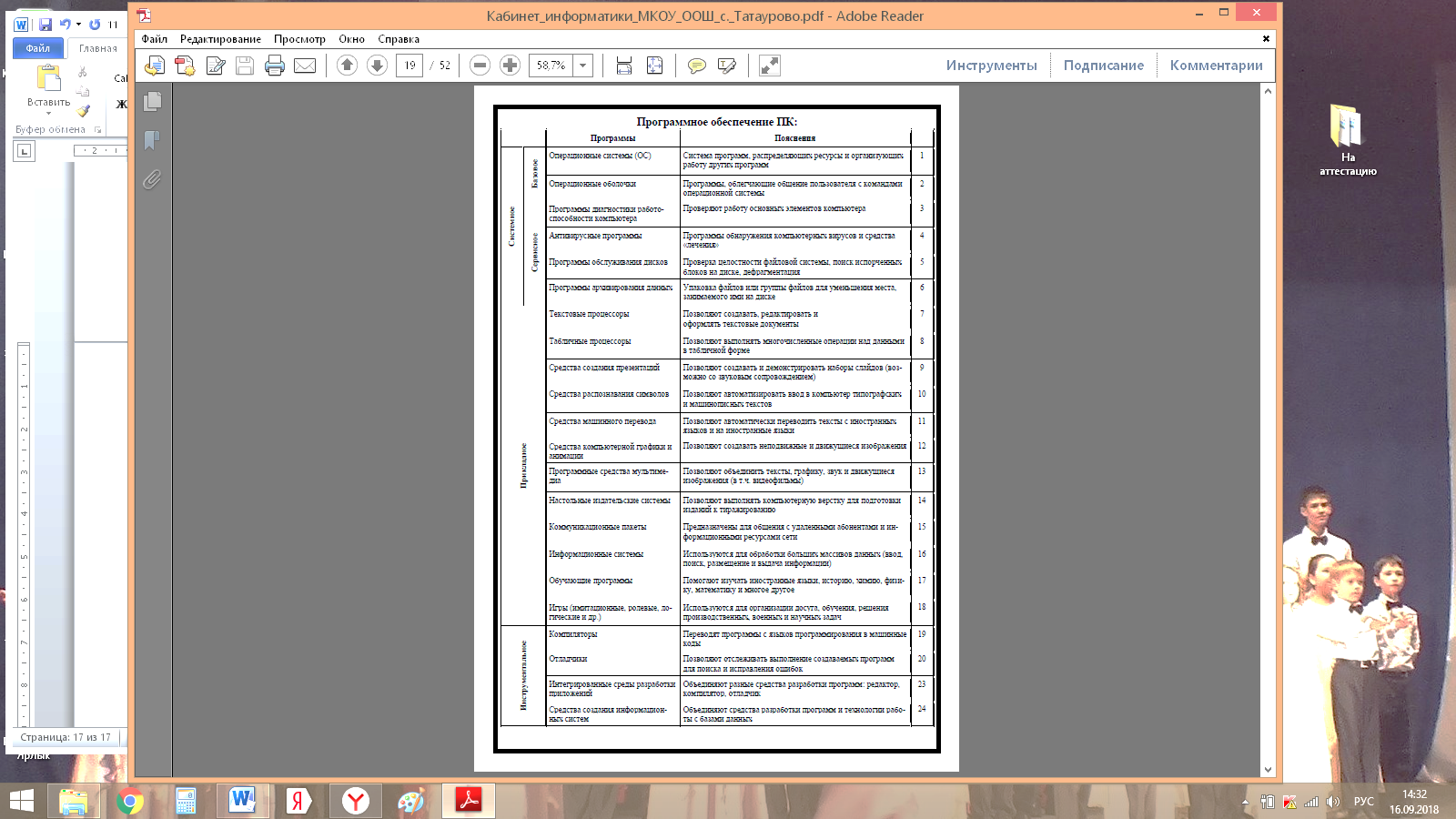 УТВЕРЖДАЮДиректор МКУ «Центр семейного устройства»МО «Алданский район»______________ /Н.С.Миронов/ « 01 » сентября 2017 г.ИНСТРУКЦИЯпо охране труда при работе в медиацентреИОТ - 014 - 021. Общие требования безопасности1.1.К работе в медиацентра  допускаются воспитанники, прошедшие инструктаж по охране труда, медицинский осмотр и не имеющие противопоказаний по состоянию здоровья.1.2.При работе в медиацентре  учащиеся должны соблюдать правила поведения,расписание учебных занятий, установленные режимы труда и отдыха.1.3.При работе в медиацентре возможно воздействие на воспитанников следующихопасных и вредных производственных факторов:- неблагоприятное воздействие на организм человека неионизирующих электромагнитныхизлучений мониторов;- неблагоприятное воздействие на зрение визуальных энергономических параметров мониторов, выходящих за пределы оптимального диапазона;- поражение электрическим током.1.4.Кабинет медиацентра может быть укомплектован аптечкой с набором необходимых медикаментов и перевязочных средств для оказания первой помощи при травмах или приплохом самочувствии. Однако, учитывая близость медицинского блока, укомплектованного обученным персоналом, возможно отсутствие аптечки непосредственно в медиацентре.1.5.Ноутбуки, которыми укомплектован медиацентр, должны соответствовать гигиеническим требованиям Санитарных Правил и Норм (СанПиН).1.6.При работе в медиацентре соблюдать правила пожарной безопасности, знатьместа расположения первичных средств пожаротушения. Медиацентр должен бытьоснащен двумя углекислотными огнетушителями.1.7.О каждом несчастном случае пострадавший или очевидец несчастного случая обязан немедленно сообщить педагогу. При неисправности оборудования прекратить работу и сообщить об этом педагогу.1.8.В процессе работы с ноутбуками воспитанники должны соблюдать порядок проведения работ, правила личной гигиены, содержать в чистоте рабочее место.1.9.Воспитанники, допустившие невыполнение или нарушение инструкции по охране труда,привлекаются  к ответственности, с ними проводится внеплановый инструктажпо охране труда.2. Требования безопасности перед началом работы2.1.Тщательно проветрить медиацентр и убедиться, что температура воздуха в кабинете находится в пределах 19 – 210С, относительная влажность воздуха в пределах 55 – 62%.2.2.Убедиться в наличии защитного заземления оборудования.2.3.С разрешения педагога включить ноутбук и проверить стабильность и четкость изображения на экранах.3. Требования безопасности во время работы3.1.Не выключать ноутбук без разрешения педагога.3.2.Недопустима работа за одним ноутбуком двух и более человек.3.3.При работающем мониторе расстояние от глаз до экрана должно быть 0,6 – 0,7 м, уровень глаз должен приходиться на центре экрана или на 2/3 его высоты.3.4.Тетрадь для записей располагать на хорошо освещенной поверхности стола на расстоянии55 – 65 см от глаз.3.5.Изображение на экранах мониторов должно быть стабильным, ясным и предельно четким, не иметь мерцаний символов и фона, на экранах не должно быть бликов и отражений светильников, окон и окружающих предметов.3.6.Занятия в медиацентре с использованием ноутбуков должны проводитьсяне раньше, чем через 1 час после окончания учебных занятий в школе,не чаще 2-х раз в неделю общей продолжительностью:для учащихся 2 – 5 классов – не более 60 мин.,для учащихся 6-х классов и старше – до 90 мин.3.7.Не рекомендуется использовать в кабинете для написания информации меловую доску.3.8.Требования безопасности в аварийных ситуациях3.9.В случае появления неисправности в работе ноутбуков следует выключить его и сообщитьоб этом педагогу.4.0.При плохом самочувствии, появлении головной боли, головокружении и пр. прекратитьработу и сообщить об этом педагогу.4.1.При поражении электрическим током немедленно отключить ПЭВМ, оказать первуюпомощь пострадавшему, при необходимости отправить его в медицинский блок учреждения для дальнейшего решения вопроса  госпитализации в ближайшее лечебное учреждениеи сообщить об этом администрации учреждения.5. Требования безопасности по окончании работы5.1.С разрешения учителя выключить компьютеры и привести в порядок рабочие места.5.2.Тщательно проветрить и провести влажную уборку медиацентра.Возвращение к документации__Вводный инструктаж по технике безопасности на занятияхПРАВИЛА БЕЗОПАСНОЙ РАБОТЫ УЧАЩИХСЯ В МЕДИАЦЕНТРЕ1. В кабинете установлена дорогостоящая, сложная и требующая осторожного обращения аппаратура – компьютеры, проектор, принтеры,сканер, другие технические средства.Поэтому:бережно обращайтесь с этой техникой;спокойно, не торопясь, не толкаясь, входите в кабинет и занимайте отведённое вам место, ничего не трогая на столах.2. На вашем рабочем месте размещены ноутбуки или  составные части стационарного компьютера –системный блок, клавиатура, «мышь» и монитор (дисплей). Неправильное обращение с аппаратурой может привести к тяжёлым поражениям электрическим током, вызвать возгорание аппаратуры.Поэтому строго запрещается:трогать соединительные разъёмы кабелей;прикасаться к питающим проводам и устройствам заземления;прикасаться к экрану и тыльной стороне монитора;включать и отключать аппаратуру;класть дискеты, книги, тетради на монитор и клавиатуру;работать во влажной одежде и влажными руками.3. При появлении запаха гари немедленно прекратить работу, выключить аппаратуру и сообщить об этом педагогу.4. Перед началом работы:убедитесь в отсутствии видимых повреждений рабочего места;сядьте так, чтобы линия взора приходилась по центру экрана, чтобы, ненаклоняясь, пользоваться клавиатурой и воспринимать передаваемую на экран информацию;разместите на столе тетрадь, учебные пособия так, чтобы они не мешали работе на компьютере;хорошо разберитесь в применяемых в работе аппаратах, начинайте работу только по указанию преподавателя;перед компьютером сидите свободно без напряжения.ноги должны свободно помещаться под столом;середина экрана должна находиться на уровне глаз, перпендикулярно линии взора, на расстоянии 60-70 см от глаз;руки должны лежать свободно, без опоры;клавиатура располагается на одном уровне с локтями;нажимать на клавиши необходимо «мягко», без особых ударов;время касания пальцами клавиш должно быть коротким, с таким расчетом, чтобы на экране от нажатия появлялась одна буква, а не целый ряд.5. Во время работы на компьютере может появиться усталость глаз и снижение работоспособности. Поэтому надо работать на расстоянии 60-70 см, соблюдая правильную посадку, не сутулясь; воспитанникам, имеющим очки для постоянного ношения, необходимо работать в очках.6. Работа на компьютере требует большого внимания, четких действий, самоконтроля, поэтому нельзя работать:при недостаточном освещении;при плохом самочувствии.7. Во время работы:строго выполняйте указанные выше правила;следите за исправностью аппаратуры и прекращайте работу при появлении необычного звука или самопроизвольного отключения;докладывайте об этом педагогу;работайте на клавиатуре чистыми руками;никогда не пытайтесь самостоятельно устранить неисправности в работеаппаратуры;не вставайте со своих мест, когда в кабинет входят посетители.8. По окончании работы запрещается отключать компьютер без разрешения педагога.ВЫ ДОЛЖНЫ ХОРОШО ЗНАТЬ И ГРАМОТНО ВЫПОЛНЯТЬ ЭТИ ПРАВИЛА,  ЧТОБЫ:избежать несчастных случаев;успешно овладеть знаниями, умениями, навыками работы на ЭВМ;сберечь вычислительную технику и оборудование.ВЫ ОТВЕЧАЕТЕ ЗА СОСТОЯНИЕ РАБОЧЕГО МЕСТАИ СОХРАННОСТЬ ОБОРУДОВАНИЯВозвращение к документации__ПОВТОРНЫЙ ИНСТРУКТАЖна рабочем местеПовторный инструктаж проходят все воспитанники независимо от характера выполняемой работы не реже одного раза в полугодие.Повторный инструктаж проводят индивидуально или с группой учащихся,работающих на однотипном оборудовании и в пределах общего рабочегоместа по программе первичного инструктажа на рабочем месте или в объёмеинструкций на рабочем месте.ВНЕПЛАНОВЫЙ ИНСТРУКТАЖВнеплановый инструктаж проводят при:введении в действие новых или переработанных нормативных актов(документов по охране труда или внесении изменений и дополнений к ним;замене или модернизации оборудования, приборов и других факторов,влияющих на охрану труда;нарушении учащимся нормативных правовых актов /документов поохране труда/, которые могли бы привести или привели к травмированию,аварии или отравлению;длительных перерывах в работах;поступлении информационных материалов об авариях и несчастныхслучаях, происшедших на аналогичных производствах.Внеплановый инструктаж проводится индивидуально или с группой воспитанников одной группы. Объём и содержание инструктажа определяются в каждом отдельном случае в зависимости от причин и обстоятельств, вызванных необходимостью его проведения, а также с учетом уровня исполнения требуемых правил безопасности на рабочих местах.При регистрации внепланового инструктажа указывается причина его проведения.ЦЕЛЕВОЙ ИНСТРУКТАЖ.Целевой инструктаж проводят при:выполнении разовых работ, не связанных с прямыми обязанностямипо специальности (уборка территории и т.п.);ликвидации последствий аварий, стихийных бедствий и катастроф;производстве работ, на которые оформляется разрешение и т.п.;проведении экскурсии на предприятии, организации массовых меро-приятий с воспитанниками  (экскурсии, походы, спортивные соревнования).Целевой инструктаж с воспитанниками, производящими работы по разрешению и т.п. фиксируется в разрешении и т.п.Первичный, повторный, внеплановый и целевой инструктажи проводит               непосредственно руководитель работ.Инструктажи на рабочем месте завершаются устным опросом (или с помощью технических средств обучения), а также проверкой приобретѐнных навыков проведения безопасных способов работ;Проведение первичного, повторного, внепланового, целевого инструктажейфиксируется в журнале регистрации инструктажа на рабочем месте лицом,проводящим инструктаж. Подписи инструктируемого и инструктирующего вжурнале обязательны. Журнал инструктажей должен быть пронумерован,прошнурован и скреплён печатью.Возвращение к документации___Инструкция по Технике безопасности при работе на ПКПриступая к работе на компьютере необходимо:Осмотреть рабочее место (расположение ноутбуков и их состояние...).Подобрать по высоте стул.Монитор должен располагаться на уровне глаз и перпендикулярно углу зрения.Экран монитора и клавиатура должны быть чистыми.Освещение должно соответствовать нормам СанПиН.Не рекомендуется располагать монитор около яркого источникасвета, т.к. приходится повышать яркость и контрастность, что влечетза собой: увеличение нагрузки на глаза, излучения, выгорает люминофор экрана, сокращается срок службы монитора.На мониторе не должно быть бликов, сильного контраста с внешним освещением.Мышь располагается так, чтобы было удобно работать с ней. Провод должен лежать свободно.При работе с мышью по периметру коврика должно оставаться пространство не менее 2-5 сантиметров.Клавиатуру следует располагать прямо перед пользователем, работающим на компьютере. По периметру оставляется свободное место 2-5 сантиметров.ОРГАНИЗАЦИЯ РАБОЧЕГО ВРЕМЕНИ ДЕТЕЙ Занятия в медиацентре должны проводиться общей продолжительностью:для учащихся 2-5 классов (7-10 лет) не более 60 минут (из них перерывы или физкультминутки до 10 минут);для учащихся старше 10 лет до 90 минут (из них перерывы до 15 минут).Каждые 20 минут работы на ПЭВМ следует проводить гимнастику для глаз.ТЕХНИКА БЕЗОПАСНОСТИНаходясь за компьютером, рекомендуется периодически отдыхать, отвлекаться от экрана монитора, смотреть в окно, однако во время работы надо быть предельно внимательным.Во избежание несчастного случая, поражения электрическим током, поломки оборудования, рекомендуется выполнять следующие правила:1. Не входить в помещение, где находятся компьютеры без разрешения педагога.2. Не включать без разрешения оборудование.3. При несчастном случае, или поломке оборудования позвать педагога. Знать гденаходится пульт выключения оборудования (выключатель, рубильник).4. Не трогать провода и разъемы (возможно поражение электрическим током).5. Не допускать порчи оборудования.6. Не работать в верхней одежде.7. Не прыгать, не бегатьЧЕМ ОПАСЕН ДЛЯ НАС КОМПЬЮТЕР?Компьютер - высокотехнологичное технически хорошо продуманное устройство, но вместе с тем очень опасное. Иногда опасность реальна, а иногда, он незаметно воздействует на Ваше здоровье и психику.Воздействие на зрение.Преломление. Искажение изображения.Растр. Изображение состоит из точек и строк.Мелькание. Изображение формируется кадрами как в телевизоре.Свечение. Свечение изображения не естественно и происходит дополнительное утомление глаз.Профилактика: чаще моргать, периодически отвлекаться (смотреть в окно,вдаль...), делать гимнастику для глаз. Периодически протирать монитор. Приобрести качественный монитор. При наборе текста стараться, как можно меньше смотреть на монитор. Излучение микроволновое(радиация). В основном воздействует на человека, сидящего около монитора.Профилактика: сидеть как можно дальше, от монитора, но не далее 70 см. Правильно организовать рабочие места (не рекомендуется располагать мониторы встречно или близко друг к другу). Выполнять рекомендации по организации рабочего времени. Использовать программы, отключающие монитор компьютера, если им долгое время не пользуются.Излучение электромагнитное от 0 до 40000 Гц (излучение сети, излучение строчного трансформатора).Действует на небольшом расстоянии. До 20-30 см по периметру.Профилактика: правильная организация рабочего места и времени, монитор желательно располагатьтыльной стороной к стене, не сидеть близко к монитору, силовой проводке.Высокое напряжение от 110 до 50000 В (в неисправных блоках может сохраняться длительное время).Профилактика: надежное заземление (зануление), провода и разъемы должны быть недоступными для случайного касания, располагайте компьютер на безопасном расстоянии от другого оборудования и отопительных батарей (исключить возможность одновременного касания компьютер - оборудование, компьютер - батарея при неисправном заземлении возможен удар током), не касаться токоведущих частейпод напряжением, не использовать компьютер в сырых помещениях.Воздействие на осанку.Неправильная организация рабочего места может привести к быстрому утомлению, искривлению позвоночника...Профилактика: правильная организация рабочего места и времени, гимнастика.Компьютерные вирусы, влияющие на здоровье: плавающие линии, плавающая четкость, инфразвуки,ультразвуки, "двадцать пятый кадр", стресс от потери информации...Профилактика: использовать только сертифицированные (не пиратские версии) программ, антивирусный контроль.Артрит.При работе с мышкой и клавиатурой более всего задействованы - указательный и средний пальцы,мышцы запястья и предплечья, что может вызвать болезнь суставов.Профилактика: правильная организация рабочего места и времени, гимнастика, распределение нагрузки на все пальцы (десятипальцевый - слепой метод печати). Ионизированная (наэлектризованная) пыль - сильный канцероген. Протирать поверхности монитора от пыли, содержать рабочее место в чистоте, во время перерывов выходить из комнаты, где находятся компьютеры, правильно организовать рабочее место.Компьютерные игры (Интернет). Из потребности разрядиться, расслабиться, они иногда постепенно перерастают в психологическую (с явными признаками наркотической - трясутся руки, бегают глаза...) зависимость.Профилактика: организовать рабочее время, мотивированно ограничивать количество игр, развиватьчувство самоконтроля.ЧЕМ ОПАСНЫ МЫ ДЛЯ КОМПЬЮТЕРА?Не только компьютерная техника может повредить нашему здоровью, но и мы при несоблюдении элементарных правил гигиены и труда можем испортить оборудование.Механические повреждения.Блоков компьютера - это царапины, вмятины, трещины.Механические повреждения клавиатуры. Стираются надписи на клавишах (маникюр, кольца, кремы...), от сильного удара клавиши " залипают " (в особенности пробел и ввод).Механическое повреждение тонкого защитного слоя экрана. Верх неприличия касаться поверхности экрана пальцем, указкой, ручкой, карандашом... Не желательно протирать экран грубой тканью.Внутренние механические повреждения, которые могут возникнуть от удара или попадания постороннего предмета вовнутрь. Профилактика: правильная организация рабочего места, категорически запрещается переносить, передвигать блоки компьютера во включенном состоянии. Пыль, загрязнения, влага.Токопроводящая пыль, загрязнения, влага могут вывести из строя блоки компьютера.Пыль, загрязнения нарушают теплопроводность блоков.Загрязнение монитора ручкой, карандашом, пальцами, повреждение защитной поверхности монитора. Профилактика: организовать рабочее место, регулярное техническое обслуживание, не располагать цветы в непосредственной близости с компьютером (над компьютером). Пища, канцелярские принадлежности.Крошки, кофе, чай, скрепки... могут попасть в компьютерные блоки и вывести их из строя.Бумага, положенная на вентиляционные отверстия блоков (монитора) нарушает их тепловойрежим.Профилактика: правильно организовать рабочее место, не есть за компьютером, обеспечить вентиляционный и тепловой режимы блоков.Электростатическое поле не должно превышать 15 кВ/м. Статическое электричество может вывести изстроя компьютер или внешние устройства.Профилактика: надежное заземление (зануление), влажность воздуха в помещении должна соответствовать нормам СанПиН, электростатическая обработка помещения.Частое включение / выключение компьютера создает дополнительную нагрузку на блоки компьютера.Наибольшее количество поломок приходится на момент включения / выключения устройств.Профилактика: включение / выключение компьютера и устройств, производить только с разрешениявзрослых (преподавателя). Прежде чем включить компьютер подумайте: - "Для чего?" Прежде чем выключить компьютер подумайте, а не понадобится ли он в ближайшее время.Электронные учебники:1. Вычислительная математика и программирование. 10-11 классы. 1С:Школа.2. Энциклопедия персонального компьютера и интернета Кирилла и Мефодия. (ООО «Кирилл и Мефодий» 2003).3. Internet Explorer 5.0. Практический курс. (ООО «Кирилл и Мефодий», 2001).4. TeachProTM CorelDRAW 10. Базовый курс.5. TeachProTM Adobe Photoshop 6.0. Базовый курс.6. TeachProTM PageMaker 7.0. Базовый курс.7. Базовый курс MS Access 2003. 1C:Мир компьютера. 1С: Школа.8. Microsoft Office 2003 для учителя. Учебное пособие для учителей-предметников.Санитарно-эпидемиологические правила и нормативыСанПиН 2.2.2/2.4.1340-03"Гигиенические требования к персональнымэлектронно-вычислительным машинам и организации работы"I. Общие положения и область применения1.1. Настоящие государственные санитарно-эпидемиологические правила и нормативы (далее - Санитарные правила) разработаны в соответствии с Федеральным законом "О санитарно-эпидемиологическом благополучии населения" от 30 марта 1999 года N 52-ФЗ (Собрание законодательства Российской Федерации, 1999, N 14, ст.1650) и Положением о государственном санитарно-эпидемиологическом нормировании, утвержденным постановлением Правительства Российской Федерации от 24 июля 2000 года N 554(Собрание законодательства Российской Федерации, 2000, N 31, ст.3295).1.2. Санитарные правила действуют на всей территории Российской Федерации и устанавливают санитарно-эпидемиологические требования к персональным электронно-вычислительным машинам (ПЭВМ) и условиям труда.1.3. Требования Санитарных правил направлены на предотвращение неблагоприятного влияния на здоровье человека вредных факторов производственной среды и трудового процесса при работе с ПЭВМ.1.4. Настоящие Санитарные правила определяют санитарно-эпидемиологические требования к:- проектированию, изготовлению и эксплуатации отечественных ПЭВМ, используемых на производстве, обучении, в быту, в игровых автоматах на базе ПЭВМ;- эксплуатации импортных ПЭВМ, используемых на производстве, в обучении, в быту и в игровых комплексах (автоматах) на базе ПЭВМ;- проектированию, строительству и реконструкции помещений, предназначенных для эксплуатации всех типов ПЭВМ, производственного оборудования и игровых комплексов (автоматов) на базе ПЭВМ;- организации рабочих мест с ПЭВМ, производственным оборудованием и игровыми комплексами (автоматами) на базе ПЭВМ.1.5. Требования Санитарных правил распространяются:- на условия и организацию работы с ПЭВМ;- на вычислительные электронные цифровые машины персональные, портативные;- периферийные устройства вычислительных комплексов (принтеры, сканеры, клавиатура, модемы внешние, электрические компьютерные сетевые устройства, устройства хранения информации, блоки бесперебойного питания и пр.), устройства отображения информации (видеодисплейные терминалы (ВДТ) всех типов) и игровые комплексы на базе ПЭВМ.1.6. Требования Санитарных правил не распространяются на проектирование, изготовление и эксплуатацию:- бытовых телевизоров и телевизионных игровых приставок;- средств визуального отображения информации микроконтроллеров, встроенных в технологическое оборудование;- ПЭВМ транспортных средств;- ПЭВМ, перемещающихся в процессе работы.1.7. Ответственность за выполнение настоящих Санитарных правил возлагается на юридических лиц и индивидуальных предпринимателей, осуществляющих:- разработку, производство и эксплуатацию ПЭВМ, производственное оборудование и игровые комплексы на базе ПЭВМ;- проектирование, строительство и реконструкцию помещений, предназначенных для эксплуатаци ПЭВМ в промышленных, административных общественных зданиях, а также в образовательных и культурно-развлекательных учреждениях.1.8. Индивидуальными предпринимателями и юридическими лицами в процессе производства и эксплуатации ПЭВМ должен осуществляться производственный контроль за соблюдением настоящих Санитарных правил.Обратите на это внимание! Выполнение этих правил обязаны обеспечивать руководители всех предприятий, в том числе и частных, а также индивидуальные предприниматели.1.9. Рабочие места с использованием ПЭВМ должны соответствовать требованиям настоящих Санитарных правил.II. Требования к ПЭВМ2.1. ПЭВМ должны соответствовать требованиям настоящих санитарных правил и каждый их тип подлежит санитарно-эпидемиологической экспертизе с оценкой в испытательных лабораториях, аккредитованных в установленном порядке.2.2. Перечень продукции и контролируемых гигиенических параметров вредных и опасных факторов представлены в приложении 1 (таблица 1).2.3. Допустимые уровни звукового давления и уровней звука, создаваемого ПЭВМ, не должны превышать значений, представленных в приложении 1 (таблица 2).2.4. Временные допустимые уровни электромагнитных полей (ЭМП), создаваемых ПЭВМ, не должны превышать значений, представленных в приложении 1 (таблица 3).2.5. Допустимые визуальные параметры устройств отображения информации представлены в приложении 1 (таблица 4).2.6. Концентрации вредных веществ, выделяемых ПЭВМ в воздух помещений, не должны превышать предельно допустимых концентраций (ПДК), установленных для атмосферного воздуха.2.7. Мощность экспозиционной дозы мягкого рентгеновского излучения в любой точке на расстоянии 0,05 м от экрана и корпуса ВДТ (на электроннолучевой трубке) при любых положениях регулировочных устройств не должна превышать 1 мкЗв/час (100 мкР/час).2.8. Конструкция ПЭВМ должна обеспечивать возможность поворота корпуса в горизонтальной и вертикальной плоскости с фиксацией в заданном положении для обеспечения фронтального наблюдения экранаВДТ. Дизайн ПЭВМ должен предусматривать окраску корпуса в спокойные мягкие тона с диффузным рассеиванием света. Корпус ПЭВМ, клавиатура и другие блоки и устройства ПЭВМ должны иметь матовую поверхность с коэффициентом отражения 0,4 - 0,6 и не иметь блестящих деталей, способных создавать блики.2.9. Конструкция ВДТ должна предусматривать регулирование яркости и контрастности.2.10. Документация на проектирование, изготовление и эксплуатацию ПЭВМ не должна противоречить требованиям настоящих санитарных правил.III. Требования к помещениям для работы с ПЭВМ3.1. Помещения для эксплуатации ПЭВМ должны иметь естественное и искусственное освещение. Эксплуатация ПЭВМ в помещениях без естественного освещения допускается только при соответствующем обосновании и наличии положительного санитарно-эпидемиологического заключения, выданного в установленном порядке.3.2. Естественное и искусственное освещение должно соответствовать требованиям действующей нормативной документации. Окна в помещениях, где эксплуатируется вычислительная техника, преимущественно должны быть ориентированы на север и северо-восток. Оконные проемы должны быть оборудованы регулируемыми устройствами типа: жалюзи, занавесей, внешних козырьков и др.3.3. Не допускается размещение мест пользователей ПЭВМ во всех образовательных и культурно-развлекательных учреждениях для детей и подростков в цокольных и подвальных помещениях.3.4. Площадь на одно рабочее место пользователей ПЭВМ с ВДТ на базе электроннолучевой трубки (ЭЛТ) должна составлять не менее 6 м2, в помещениях культурно-развлекательных учреждений и с ВДТ на базе плоских дискретных экранов (жидкокристаллические, плазменные) - 4,5 м2.При использовании ПВЭМ с ВДТ на базе ЭЛТ (без вспомогательных устройств - принтер, сканер и др.), отвечающих требованиям международных стандартов безопасности компьютеров, с продолжительностью работы менее 4-х часов в день допускается минимальная площадь 4,5 м2 на одно рабочее место пользователя (взрослого и учащегося высшего профессионального образования).3.5. Для внутренней отделки интерьера помещений, где расположены ПЭВМ, должны использоваться диффузно-отражающие материалы с коэффициентом отражения для потолка - 0,7-0,8; для стен - 0,5-0,6; для пола - 0,3-0,5.3.6. Полимерные материалы используются для внутренней отделки интерьера помещений с ПЭВМ при наличии санитарно-эпидемиологического заключения.3.7. Помещения, где размещаются рабочие места с ПЭВМ, должны быть оборудованы защитным заземлением (занулением) в соответствии с техническими требованиями по эксплуатации.3.8. Не следует размещать рабочие места с ПЭВМ вблизи силовых кабелей и вводов, высоковольтных трансформаторов, технологического оборудования, создающего помехи в работе ПЭВМ.IV. Требования к микроклимату, содержанию аэроионов и вредных химических веществ в воздухена рабочих местах, оборудованных ПЭВМ4.1. В производственных помещениях, в которых работа с использованием ПЭВМ является вспомогательной, температура, относительная влажность и скорость движения воздуха на рабочих местах должны соответствовать действующим санитарным нормам микроклимата производственных помещений.4.2. В производственных помещениях, в которых работа с использованием ПЭВМ является основной (диспетчерские, операторские, расчетные, кабины и посты управления, залы вычислительной техники и др.) и связана с нервно-эмоциональным напряжением, должны обеспечиваться оптимальные параметры микроклимата для категории работ 1а и 1б в соответствии с действующими санитарно-эпидемиологическими нормативами микроклимата производственных помещений. На других рабочих местах следует поддерживать параметры микроклимата на допустимом уровне, соответствующем требованиям указанных выше нормативов.4.3. В помещениях всех типов образовательных и культурно-развлекательных учреждений для детей и подростков, где расположены ПЭВМ, должны обеспечиваться оптимальные параметры микроклимата (приложение 2).4.4. В помещениях, оборудованных ПЭВМ, проводится ежедневная влажная уборка и систематическое проветривание после каждого часа работы на ПЭВМ.4.5. Уровни положительных и отрицательных аэроионов в воздухе помещений, где расположены ПЭВМ, должны соответствовать действующим санитарно-эпидемиологическим нормативам.4.6. Содержание вредных химических веществ в воздухе производственных помещений, в которых работа с использованием ПЭВМ является вспомогательной, не должно превышать предельно допустимых концентраций вредных веществ в воздухе рабочей зоны в соответствии с действующими гигиеническими нормативами.4.7. Содержание вредных химических веществ в производственных помещениях, в которых работа с использованием ПЭВМ является основной (диспетчерские, операторские, расчетные, кабины и посты управления, залы вычислительной техники и др.), не должно превышать предельно допустимых концентраций загрязняющих веществ в атмосферном воздухе населенных мест в соответствии с действующими гигиеническими нормативами.4.8. Содержание вредных химических веществ в воздухе помещений, предназначенных для использования ПЭВМ во всех типах образовательных учреждений, не должно превышать предельно допустимых среднесуточных концентраций для атмосферного воздуха в соответствии с действующими санитарно-эпидемиологическими нормативами.V. Требования к уровням шума и вибрации на рабочих местах, оборудованных ПЭВМ5.1. В производственных помещениях при выполнении основных или вспомогательных работ с использованием ПЭВМ уровни шума на рабочих местах не должны превышать предельно допустимых значений, установленных для данных видов работ в соответствии с действующими санитарно-эпидемиологическими нормативами.5.2. В помещениях всех образовательных и культурно-развлекательных учреждений для детей и подростков, где расположены ПЭВМ, уровни шума не должны превышать допустимых значений, установленных для жилых и общественных зданий.5.3. При выполнении работ с использованием ПЭВМ в производственных помещениях уровень вибрации не должен превышать допустимых значений вибрации для рабочих мест (категория 3, тип "в") в соответствии с действующими санитарно-эпидемиологическими нормативами. В помещениях всех типов образовательных и культурно-развлекательных учреждений, в которых эксплуатируются ПЭВМ, уровень вибрации не должен превышать допустимых значений для жилых и общественных зданий в соответствии с действующими санитарно-эпидемиологическими нормативами.5.4. Шумящее оборудование (печатающие устройства, серверы и т.п.), уровни шума которого превышают нормативные, должно размещаться вне помещений с ПЭВМ.VI. Требования к освещению на рабочих местах, оборудованных ПЭВМ6.1. Рабочие столы следует размещать таким образом, чтобы видеодисплейные терминалы были ориентированы боковой стороной к световым проемам, чтобы естественный свет падал преимущественно слева.6.2. Искусственное освещение в помещениях для эксплуатации ПЭВМ должно осуществляться системой общего равномерного освещения. В производственных и административно-общественных помещениях, в случаях преимущественной работы с документами, следует применять системы комбинированного освещения (к общему освещению дополнительно устанавливаются светильники местного освещения, предназначенные для освещения зоны расположения документов).6.3. Освещенность на поверхности стола в зоне размещения рабочего документа должна быть 300-500 лк.Освещение не должно создавать бликов на поверхности экрана. Освещенность поверхности экрана не должна быть более 300 лк.6.4. Следует ограничивать прямую блесткость от источников освещения, при этом яркость светящихся поверхностей (окна, светильники и др.), находящихся в поле зрения, должна быть не более 200 кд/м2.6.5. Следует ограничивать отраженную блесткость на рабочих поверхностях (экран, стол, клавиатура и др.) за счет правильного выбора типов светильников и расположения рабочих мест по отношению к источникам естественного и искусственного освещения, при этом яркость бликов на экране ПЭВМ не должна превышать 40 кд/м2 и яркость потолка не должна превышать 200 кд/м2.6.6. Показатель ослепленности для источников общего искусственного освещения в производственных помещениях должен быть не более 20. Показатель дискомфорта в административно-общественных помещениях не более 40, в дошкольных и учебных помещениях не более 15.6.7. Яркость светильников общего освещения в зоне углов излучения от 50 до 90 градусов с вертикалью в продольной и поперечной плоскостях должна составлять не более 200 кд/м2, защитный угол светильников должен быть не менее 40 градусов.6.8. Светильники местного освещения должны иметь не просвечивающий отражатель с защитным углом не менее 40 градусов.6.9. Следует ограничивать неравномерность распределения яркости в поле зрения пользователя ПЭВМ, при этом соотношение яркости между рабочими поверхностями не должно превышать 3:1-5:1, а между рабочими поверхностями и поверхностями стен и оборудования 10:1.6.10. В качестве источников света при искусственном освещении следует применять преимущественно люминесцентные лампы типа ЛБ и компактные люминесцентные лампы (КЛЛ). При устройстве отраженного освещения в производственных и административно-общественных помещениях допускается применение металлогалогенных ламп. В светильниках местного освещения допускается применение ламп накаливания, в том числе галогенных.6.11. Для освещения помещений с ПЭВМ следует применять светильники с зеркальными параболическими решетками, укомплектованными электронными пуско-регулирующими аппаратами (ЭПРА). Допускаться использование многоламповых светильников с электромагнитными пуско-регулирующими аппаратами (ЭПРА), состоящими из равного числа опережающих и отстающих ветвей. Применение светильни-ков без рассеивателей и экранирующих решеток не допускается. При отсутствии светильников с ЭПРАлампы многоламповых светильников или рядом расположенные светильники общего освещения следуетвключать на разные фазы трехфазной сети.6.12. Общее освещение при использовании люминесцентных светильников следует выполнять в видесплошных или прерывистых линий светильников, расположенных сбоку от рабочих мест, параллельнолинии зрения пользователя при рядном расположении видеодисплейных терминалов. При периметраль-ном расположении компьютеров линии светильников должны располагаться локализовано над рабочим столом ближе к его переднему краю, обращенному к оператору.6.13. Коэффициент запаса (Кз) для осветительных установок общего освещения должен приниматься рав-ным 1,4.6.14. Коэффициент пульсации не должен превышать 5%.6.15. Для обеспечения нормируемых значений освещенности в помещениях для использования ПЭВМ следует проводить чистку стекол оконных рам и светильников не реже двух раз в год и проводить своевременную замену перегоревших ламп.VII. Требования к уровням электромагнитных полей на рабочих местах, оборудованных ПЭВМ7.1. Временные допустимые уровни ЭМП, создаваемых ПЭВМ на рабочих местах пользователей, а также в помещениях образовательных, дошкольных и культурно-развлекательных учреждений, представлены в приложении 2 (таблица 1).7.2. Методика проведения инструментального контроля уровней ЭМП на рабочих местах пользователей ПЭВМ представлена в Приложении 3.VIII. Требования к визуальным параметрам ВДТ, контролируемым на рабочих местах8.1. Предельно допустимые значения визуальных параметров ВДТ, контролируемые на рабочих местах, представлены в приложении 2 (таблица 3).IX. Общие требования к организации рабочих мест пользователей ПЭВМ9.1. При размещении рабочих мест с ПЭВМ расстояние между рабочими столами с видеомониторами (в направлении тыла поверхности одного видеомонитора и экрана другого видеомонитора), должно быть не менее 2,0 м, а расстояние между боковыми поверхностями видеомониторов - не менее 1,2 м.9.2. Рабочие места с ПЭВМ в помещениях с источниками вредных производственных факторов должны размещаться в изолированных кабинах с организованным воздухообменом.9.3. Рабочие места с ПЭВМ при выполнении творческой работы, требующей значительного умственного напряжения или высокой концентрации внимания, рекомендуется изолировать друг от друга перегородками высотой 1,5-2,0 м.9.4. Экран видеомонитора должен находиться от глаз пользователя на расстоянии 600-700 мм, но не ближе 500 мм с учетом размеров алфавитно-цифровых знаков и символов.9.5. Конструкция рабочего стола должна обеспечивать оптимальное размещение на рабочей поверхности используемого оборудования с учетом его количества и конструктивных особенностей, характера выполняемой работы. При этом допускается использование рабочих столов различных конструкций, отвечающих современным требованиям эргономики. Поверхность рабочего стола должна иметь коэффициент отражения 0,5-0,7.9.6. Конструкция рабочего стула (кресла) должна обеспечивать поддержание рациональной рабочей позы при работе на ПЭВМ позволять изменять позу с целью снижения статического напряжения мышц шейноплечевой области и спины для предупреждения развития утомления.Тип рабочего стула (кресла) следует выбирать с учетом роста пользователя, характера и продолжительности работы с ПЭВМ.Рабочий стул (кресло) должен быть подъемно-поворотным, регулируемым по высоте и углам наклона сиденья и спинки, а также расстоянию спинки от переднего края сиденья, при этом регулировка каждого параметра должна быть независимой, легко осуществляемой и иметь надежную фиксацию.9.7. Поверхность сиденья, спинки и других элементов стула (кресла) должна быть полумягкой, с нескользящим, слабо электризующимся и воздухопроницаемым покрытием, обеспечивающим легкую очистку отзагрязнений.X. Требования к организации и оборудованию рабочих мест с ПЭВМ для взрослых пользователей10.1. Высота рабочей поверхности стола для взрослых пользователей должна регулироваться в пределах 680-800 мм; при отсутствии такой возможности высота рабочей поверхности стола должна составлять 725 мм.10.2. Модульными размерами рабочей поверхности стола для ПЭВМ, на основании которых должны рассчитываться конструктивные размеры, следует считать: ширину 800, 1000, 1200 и 1400 мм, глубину 800 и 1000 мм при нерегулируемой его высоте, равной 725 мм.10.3. Рабочий стол должен иметь пространство для ног высотой не менее 600 мм, шириной не менее 500 мм, глубиной на уровне колен не менее 450 мм и на уровне вытянутых ног не менее 650 мм.10.4. Конструкция рабочего стула должна обеспечивать:- ширину и глубину поверхности сиденья не менее 400 мм;- поверхность сиденья с закругленным передним краем;- регулировку высоты поверхности сиденья в пределах 400-550 мм и углам наклона вперед до 15 град, и назад до 5 град.;- высоту опорной поверхности спинки 300+-20 мм, ширину не менее 380 мм и радиус кривизны горизонтальной плоскости 400 мм;- угол наклона спинки в вертикальной плоскости в пределах +-30 градусов;- регулировку расстояния спинки от переднего края сиденья в пределах 260-400 мм;- стационарные или съемные подлокотники длиной не менее 250 мм и шириной 50-70 мм;- регулировку подлокотников по высоте над сиденьем в пределах 230+-30 мм и внутреннего расстояниямежду подлокотниками в пределах 350-500 мм.10.5. Рабочее место пользователя ПЭВМ следует оборудовать подставкой для ног, имеющей ширину не менее 300 мм, глубину не менее 400 мм, регулировку по высоте в пределах до 150 мм и по углу наклона опорной поверхности подставки до 20°. Поверхность подставки должна быть рифленой и иметь по переднему краю бортик высотой 10 мм.10.6. Клавиатуру следует располагать на поверхности стола на расстоянии 100-300 мм от края, обращенного к пользователю или на специальной, регулируемой по высоте рабочей поверхности, отделенной от основной столешницы.XI. Требования к организации и оборудованию рабочих мест с ПЭВМ для обучающихся в общеобразовательных учреждениях и учреждениях начального и высшего профессионального образования11.1. Помещения для занятий оборудуются одноместными столами, предназначенными для работы с ПЭВМ.11.2 Конструкция одноместного стола для работы с ПЭВМ должна предусматривать:- две раздельные поверхности: одна горизонтальная для размещения ПЭВМ с плавной регулировкой по высоте в пределах 520-760 мм и вторая для клавиатуры с плавной регулировкой по высоте и углу наклона от 0 до 15 градусов с надежной фиксацией в оптимальном рабочем положении (12-15 градусов);- ширину поверхностей для ВДТ и клавиатуры не менее 750 мм (ширина обеих поверхностей должна быть одинаковой) и глубину не менее 550 мм;- опору поверхностей для ПЭВМ или ВДТ и для клавиатуры на стояк, в котором должны находится провода электропитания и кабель локальной сети. Основание стояка следует совмещать с подставкой для ног;- отсутствие ящиков;- увеличение ширины поверхностей до 1200 мм при оснащении рабочего места принтером.11.3. Высота края стола, обращенного к работающему с ПЭВМ, и высота пространства для ног должны соответствовать росту обучающихся в обуви (Приложение 4).11.4. При наличии высокого стола и стула, несоответствующего росту обучающихся, следует использовать регулируемую по высоте подставку для ног.11.5. Линия взора должна быть перпендикулярна центру экрана и оптимальное ее отклонение от перпендикуляра, проходящего через центр экрана в вертикальной плоскости, не должно превышать +-5 градусов,допустимое +-10 градусов.11.6. Рабочее место с ПЭВМ оборудуют стулом, основные размеры которого должны соответствовать росту обучающихся в обуви (Приложение 5).XII. Требования к оборудованию и организации помещений с ПЭВМ для детей дошкольного возраста12.1. Помещения для занятий оборудуются одноместными столами, предназначенными для работы с ПЭВМ.12.2. Конструкция одноместного стола должна состоять из двух частей или столов, соединенных вместе:на одной поверхности стола располагается ВДТ, на другой - клавиатура. Конструкция стола для размещения ПЭВМ должна предусматривать:- плавную и легкую регулировку по высоте с надежной фиксацией горизонтальной поверхности для видеомонитора в пределах 460-520 мм при глубине не менее 550 мм и ширине не менее 600 мм;- возможность плавного и легкого изменения угла наклона поверхности для клавиатуры от 0 до 10 град, с надежной фиксацией;- ширина и глубина поверхности под клавиатуру должна быть не менее 600 мм;- ровную без углублений поверхность стола для клавиатуры;- отсутствие ящиков;- пространство для ног под столом над полом не менее 400 мм. Ширина определяется конструкцией стола.12.3. Размеры стульев для занятий приведены в Приложении 6. Замена стульев табуретками или скамейками не допускается.12.4. Поверхность сиденья стула должна легко поддаваться дезинфекции.XIII. Требования к организации медицинского обслуживания пользователей ПЭВМ13.1. Лица, работающие с ПЭВМ более 50% рабочего времени (профессионально связанные с эксплуатацией ПЭВМ), должны проходить обязательные предварительные при поступлении на работу и периодические медицинские осмотры в установленном порядке.13.2. Женщины со времени установления беременности переводятся на работы, не связанные с использованием ПЭВМ, или для них ограничивается время работы с ПЭВМ (не более 3-х часов за рабочую смену)при условии соблюдения гигиенических требований, установленных настоящими санитарными правилами. Трудоустройство беременных женщин следует осуществлять в соответствии с законодательством Российской Федерации.13.3. Медицинское освидетельствование студентов высших учебных заведений, учащихся средних специальных учебных заведений, детей дошкольного и школьного возраста на предмет установления противопоказаний к работе с ПЭВМ проводится в установленном порядке.XIV. Требования к проведению государственного санитарно-эпидемиологического надзора и производственного контроля14.1. Государственный санитарно-эпидемиологический надзор за производством и эксплуатацией ПЭВМ осуществляется в соответствии с настоящими Санитарными правилами.14.2. Не допускается реализация и эксплуатация на территории Российской Федерации типов ПЭВМ, не имеющих санитарно-эпидемиологического заключения.14.3. Инструментальный контроль за соблюдением требований настоящих Санитарных правил осуществляется в соответствии с действующей нормативной документацией.14.4. Производственный контроль за соблюдением санитарных правил осуществляется производителем и поставщиком ПЭВМ, а также предприятиями и организациями, эксплуатирующими ПЭВМ в установленном порядке, в соответствии с действующими санитарными правилами и другими нормативными документами.                                     Возвращение к документации____Инструкция по ТБ для педагогов, проводящих урокв кабинете медиацентра1.Вы несете полную материальную ответственность за состояние компьютерной техники, мебели, состояние компьютерного класса, если проводите занятие в медиацентре самостоятельно.2. Запрещается самостоятельно подключать, ремонтировать, переставлять мультимедийный проектор и другое оборудование. В случае, если по вашей вине в результате вышеперечисленных действий произойдет поломка, вы будете нести полную материальную ответственность.3. В случае возникновения запаха гари, появлении дыма немедленно выключить питание компьютера.4. Все действия с компьютером выполняет сам педагог, не допускается привлечение к ремонту, и наладке компьютеров воспитанниками.5. Запрещается работать во влажной одежде и влажными руками.6. В случае пожара, организуйте эвакуацию группы и покиньте кабинет.7. По окончанию работы необходимо проверить компьютерный класс на наличие повреждений компьютерной техники, проверить состояние класса (порядок на рабочем месте), сдать кабинетпедагогу медиацентра или под охрану.С инструкцией ознакомлен(а): ________________________________«___»___________ 201__ г.Состояние компьютерной техники до начала урока: _______________________Состояние компьютерной техники после урока: _______________________Роспись педагога, материально ответственного лица: ________________________Возвращение___Извлечение из "Правил технической эксплуатации электроустановок потребителей" и "Правил техникибезопасности при эксплуатации электроустановок потребителей", утверждѐнных начальником Главэнергонадзора 21.12.1984 г., М., Энергоатомиздат, 1986 г.Оказание помощи пострадавшему от электрического тока1. Общие положенияПервая помощь при поражении электрическим током состоит из двух этапов: освобождениепострадавшего от действия тока и оказание ему доврачебной помощи.Первую помощь следует оказывать немедленно и по возможности на месте происшествия.Наилучший эффект достигается в том случае, когда с момента остановки сердца прошло менее 4 минут, промедление может привести к гибели пострадавшего. При поражениях электрическим током смерть часто бывает клинической (мнимой), поэтому никогда не следует отказываться от оказания помощи пострадавшему, считая его мёртвым, если у него отсутствует сердцебиение, пульс. Первую помощь пострадавшему следует оказывать всегда, а вынести заключение о его смерти имеет право только врач.2. Первая помощь пострадавшему от электрического токаПосле освобождения пострадавшего от действия электрического тока необходимо оценитьего состояние. Первая помощь оказывается немедленно после освобождения от действия электрического тока здесь же на месте, если нет угрожающей опасности пострадавшему или оказывающим помощь.Во всех случаях поражения электрическим током необходимо вызвать врача независимо от состояния пострадавшего.Для определения состояния пострадавшего необходимо уложить его на спину и проверить наличие пульса и дыхания.Наличие дыхания определяется на глаз по подъёму и опусканию грудной клетки.Проверка пульса (наличие в организме кровообращения) осуществляется на лучевой артерии руки и, если он здесь не обнаруживается, то его следует проверить на сонной артерии на шее с правой и левой сторон выступа щитовидного хряща- адамово яблока. При отсутствии кровообращения глазной зрачок бывает расширен (0,5 см в диаметре и более).Если пострадавший в сознании с устойчивым дыханием и пульсом, но до этого был в обмороке, его следует положить на подстилку из одежды, расстегнуть одежду, стесняющую дыхание и согреть тело и обеспечить полный покой, удалив лишних людей.Если пострадавший находится в бессознательном состоянии, но с устойчивым дыханием и пульсом, его следует удобно уложить на подстилку, расстегнуть стесняющую одежду, обеспечить приток свежего воздуха, поднести к носу вату, смоченную нашатырным спиртом и опрыскивать лицо холодной водой.При возникновении у пострадавшего рвоты необходимо повернуть его голову и плечи налево для удаления рвотных масс. Если пострадавший придёт в сознание, то следует дать ему выпить 15-20 капель валерьянки и горячего чая. Пострадавшему нельзя позволять продолжать работу или двигаться, не следует его раздевать, так как это может привести к ухудшению состояния здоровья. Если пострадавший дышит очень редко и судорожно, но у него прощупывается пульс, необходимо сразу же делать искусственное дыхание.При отсутствии дыхания и пульса пострадавший находится в состоянии клинической смерти.Восстановление жизненных функций человека и состояния клинической смерти производится путём искусственного дыхания и наружным массажем сердца, при этом, чем раньше начать меры по оживлению, тем больше вероятность успеха.Ни в коем случае нельзя зарывать пострадавшего в землю. При поражении молнией оказывается та же помощь, что и при поражении электрическим током.Перевозить пострадавшего можно только при удовлетворительном дыхании и устойчивомпульсе. Если состояние пострадавшего не позволяет его транспортировать, необходимо продолжить оказывать помощь.__Возвращение к документации___СТАНДАРТ ОСНОВНОГО ОБЩЕГО ОБРАЗОВАНИЯПО ИНФОРМАТИКЕ и Информационно-коммуникационных технологий (ИКТ)Изучение информатики и информационно-коммуникационных технологий на ступени основного общего образования направлено на достижение следующих целей:освоение знаний, составляющих основу научных представлений об информации, информационных процессах, системах, технологиях и моделях;овладение умениями работать с различными видами информации с помощью компьютера и других средств информационных и коммуникационных технологий (ИКТ), организовывать собственную информационную деятельность и планировать ее результаты;развитие познавательных интересов, интеллектуальных и творческих способностей средствами ИКТ;воспитание ответственного отношения к информации с учетом правовых и этических аспектов ее распространения; избирательного отношения к полученной информации;выработка навыков применения средств ИКТ в повседневной жизни, при выполнении индивидуальных и коллективных проектов, в учебной деятельности, при дальнейшем освоении профессий, востребованных на рынке труда.ОБЯЗАТЕЛЬНЫЙ МИНИМУМ СОДЕРЖАНИЯ ОСНОВНЫХ ОБРАЗОВАТЕЛЬНЫХ ПРОГРАММ ИНФОРМАЦИОННЫЕ ПРОЦЕССЫПредставление информации. Информация, информационные объекты различных видов. Язык как способ представления информации: естественные и формальные языки. Формализация описания реальных объектов и процессов, примеры моделирования объектов и процессов, в том числе – компьютерного. Информационные процессы: хранение, передача и обработка информации. Дискретная форма представления информации. Единицы измерения информации. Управление, обратная связь. Основные этапы развития средств информационных технологий.Передача информации. Процесс передачи информации, источник и приемник информации, сигнал, кодирование и декодирование, искажение информации при передаче, скорость передачи информации.Обработка информации. Алгоритм, свойства алгоритмов. Способы записи алгоритмов; блок-схемы.Алгоритмические конструкции. Логические значения, операции, выражения. Разбиение задачи на подзадачи,вспомогательный алгоритм. Обрабатываемые объекты: цепочки символов, числа, списки, деревья, графы.Восприятие, запоминание и преобразование сигналов живыми организмами.Компьютер как универсальное устройство обработки информации. Основные компоненты компьютера и их функции. Программный принцип работы компьютера. Командное взаимодействие пользователя скомпьютером, графический интерфейс пользователя. Программное обеспечение, его структура. Программное обеспечение общего назначения. Представление о программировании.Информационные процессы в обществе. Информационные ресурсы общества, образовательные информационные ресурсы. Личная информация, информационная безопасность, информационные этика и право.ИНФОРМАЦИОННЫЕ ТЕХНОЛОГИИОсновные устройства ИКТСоединение блоков и устройств компьютера, других средств ИКТ, простейшие операции по управлению(включение и выключение, понимание сигналов о готовности и неполадке и т. д.), использование различных носителей информации, расходных материалов. Гигиенические, эргономические и технические условия безопасной эксплуатации средств ИКТ.1 Достижение указанных целей в полном объеме возможно, если в рамках образовательного процесса, самостоятельной работы учащихся обеспечен доступ к средствам ИКТ (компьютерам, устрой-ствам и инструментам, подсоединяемым к компьютерам, бескомпьютерным информационным ресурсам).2 Курсивом в тексте выделен материал, который подлежит изучению, но не включается в Требования к уровню подготовки выпускников.Оперирование компьютерными информационными объектами в наглядно-графической форме (графический пользовательский интерфейс). Создание, именование, сохранение, удаление объектов, организация их семейств. Архивирование и разархивирование. Защита информации от компьютерных вирусов.Оценка количественных параметров информационных объектов и процессов: объем памяти, необходимый для хранения объектов, скорость передачи и обработки объектов, стоимость информационных продуктов, услуг связи.Образовательные области приоритетного освоения3: информатика и информационные технологии, материальные технологии, обществознание (экономика).Запись средствами ИКТ информации об объектах и процессах окружающего мира (природных,культурно-исторических, школьной жизни, индивидуальной и семейной истории):- запись изображений и звука с использованием различных устройств (цифровых фотоаппаратов и микроскопов, видеокамер, сканеров, магнитофонов);- текстов, (в том числе с использованием сканера и программ распознавания, расшифровки устной речи);- музыки (в том числе с использованием музыкальной клавиатуры);- таблиц результатов измерений (в том числе с использованием присоединяемых к компьютеру датчиков) и опросов.Создание и обработка информационных объектовТексты. Создание текста посредством квалифицированного клавиатурного письма с использованиембазовых средств текстовых редакторов. Работа с фрагментами текста. Страница. Абзацы, ссылки, заголовки, оглавления. Выделение изменений. Проверка правописания, словари. Включение в текст списков, таблиц, изображений, диаграмм, формул. Печать текста. Планирование работы над текстом. Примеры деловой переписки, учебной публикации (доклад, реферат).Образовательные области приоритетного освоения: информатика и информационные технологии, обществоведение, естественнонаучные дисциплины, филология, искусство.Базы данных. Поиск данных в готовой базе. Создание записей в базе данных.Образовательные области приоритетного освоения: информатика и информационные технологии, обществознание (экономика и право).Рисунки и фотографии. Ввод изображений с помощью инструментов графического редактора, сканера,графического планшета, использование готовых графических объектов. Геометрические и стилевые преобразования. Использование примитивов и шаблонов.Образовательные области приоритетного освоения: информатика и информационные технологии, искусство, материальные технологии.Звуки, и видеоизображения. Композиция и монтаж. Использование простых анимационных графических объектов.Образовательные области приоритетного освоения: языки, искусство; проектная деятельность в различны предметных областях.Поиск информацииКомпьютерные энциклопедии и справочники; информация в компьютерных сетях, некомпьютерных ис-точниках информации. Компьютерные и некомпьютерные каталоги; поисковые машины; формулировани запросов.Образовательные области приоритетного освоения: обществоведение, естественнонаучные дисциплины, языки.Проектирование и моделированиеЧертежи. Двумерная и трехмерная графика. Использование стандартных графических объектов и конструирование графических объектов: выделение, объединение, геометрические преобразования фрагментов и компонентов. Диаграммы, планы, карты.Простейшие управляемые компьютерные модели.Образовательные области приоритетного освоения: черчение, материальные технологии, искусство, география, естественнонаучные дисциплины.Математические инструменты, динамические (электронные) таблицы3 Предметные области, в рамках которых наиболее успешно можно реализовать указанные темы раздела образовательного стандарта по информатике и информационным технологиям.Таблица как средство моделирования. Ввод данных в готовую таблицу, изменение данных, переход кграфическому представлению. Ввод математических формул и вычисление по ним, представление формульной зависимости на графике.Образовательные области приоритетного освоения: информатика и информационные технологии, естественнонаучные дисциплины, обществоведение (экономика).Организация информационной средыСоздание и обработка комплексных информационных объектов в виде печатного текста, веб-страницы,презентации с использованием шаблонов.Организация информации в среде коллективного использования информационных ресурсов.Электронная почта как средство связи; правила переписки, приложения к письмам, отправка и получение сообщения. Сохранение для индивидуального использования информационных объектов из компьютерных сетей (в том числе Интернета) и ссылок на них. Примеры организации коллективного взаимодействия:форум, телеконференция, чат.Образовательные области приоритетного освоения: информатика и информационные технологии, языки, обществоведение, естественнонаучные дисциплины.ТРЕБОВАНИЯ К УРОВНЮ ПОДГОТОВКИ ВЫПУСКНИКОВВ результате изучения информатики и информационн0-коммуникационных технологий ученик должен знать/пониматьвиды информационных процессов; примеры источников и приемников информации;единицы измерения количества и скорости передачи информации; принцип дискретного (цифрового)представления информации;основные свойства алгоритма, типы алгоритмических конструкций: следование, ветвление, цикл; понятие вспомогательного алгоритма;программный принцип работы компьютера;назначение и функции используемых информационных и коммуникационных технологий;уметьвыполнять базовые операции над объектами: цепочками символов, числами, списками, деревьями; проверять свойства этих объектов; выполнять и строить простые алгоритмы;оперировать информационными объектами, используя графический интерфейс: открывать, именовать,сохранять объекты, архивировать и разархивировать информацию, пользоваться меню и окнами, справочной системой; предпринимать меры антивирусной безопасности;оценивать числовые параметры информационных объектов и процессов: объем памяти, необходимыйдля хранения информации; скорость передачи информации;создавать информационные объекты, в том числе:- структурировать текст, используя нумерацию страниц, списки, ссылки, оглавления; проводить проверку правописания; использовать в тексте таблицы, изображения;- создавать и использовать различные формы представления информации: формулы, графики, диаграммы, таблицы (в том числе динамические, электронные, в частности – в практических задачах),переходить от одного представления данных к другому;- создавать рисунки, чертежи, графические представления реального объекта, в частности, в процессепроектирования с использованием основных операций графических редакторов, учебных систем автоматизированного проектирования; осуществлять простейшую обработку цифровых изображений;- создавать записи в базе данных;- создавать презентации на основе шаблонов;. искать информацию с применением правил поиска (построения запросов) в базах данных, компьютерных сетях, некомпьютерных источниках информации (справочниках и словарях, каталогах, библиотеках) при выполнении заданий и проектов по различным учебным дисциплинам;пользоваться персональным компьютером и его периферийным оборудованием (принтером, сканером,модемом, мультимедийным проектором, цифровой камерой, цифровым датчиком); следовать требованиям техники безопасности, гигиены, эргономики и ресурсосбережения при работе со средствами информационных и коммуникационных технологий;использовать приобретенные знания и умения в практической деятельности и повседневной жизни для:. создания простейших моделей объектов и процессов в виде изображений и чертежей, динамических(электронных) таблиц, программ (в том числе в форме блок-схем);. проведения компьютерных экспериментов с использованием готовых моделей объектов и процессов;. создания информационных объектов, в том числе для оформления результатов учебной работы;. организации индивидуального информационного пространства, создания личных коллекций информационных объектов;. передачи информации по телекоммуникационным каналам в учебной и личной переписке, использования информационных ресурсов общества с соблюдением соответствующих правовых и этических норм.http://www.school.edu.ru. Российский общеобразовательный портал.         Возвращение к документации___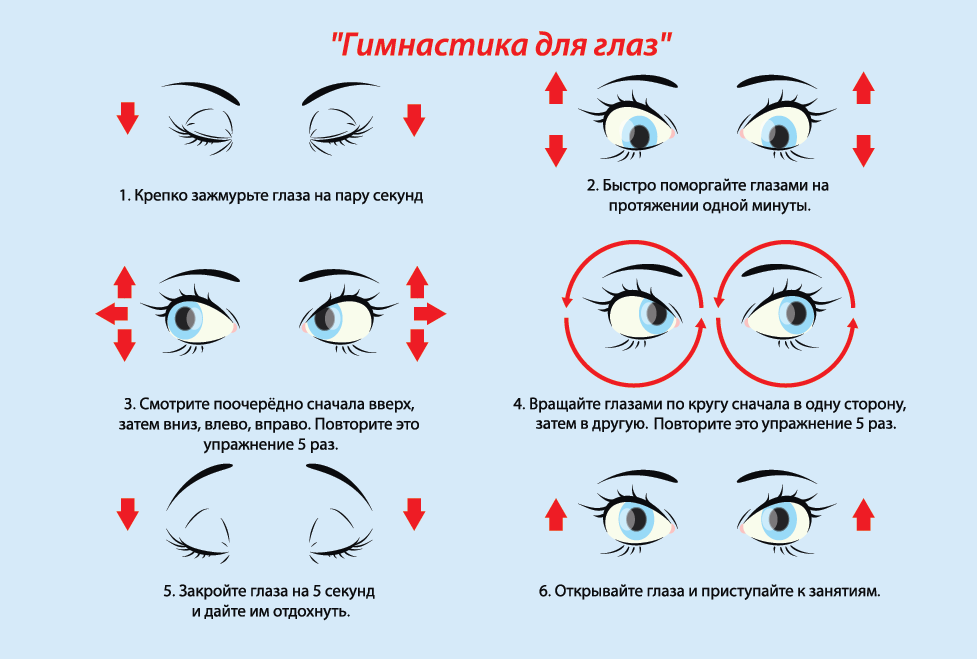 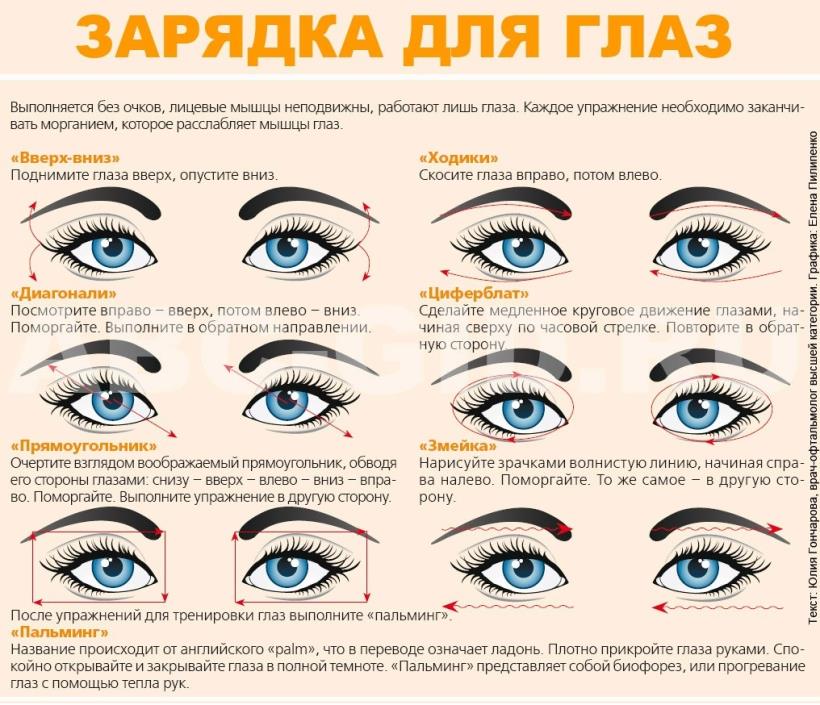 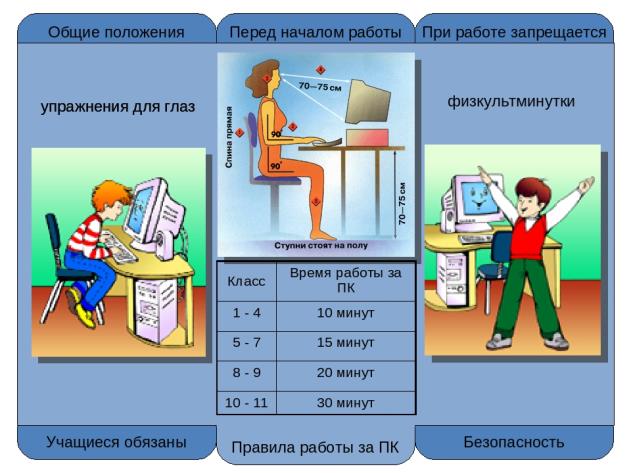 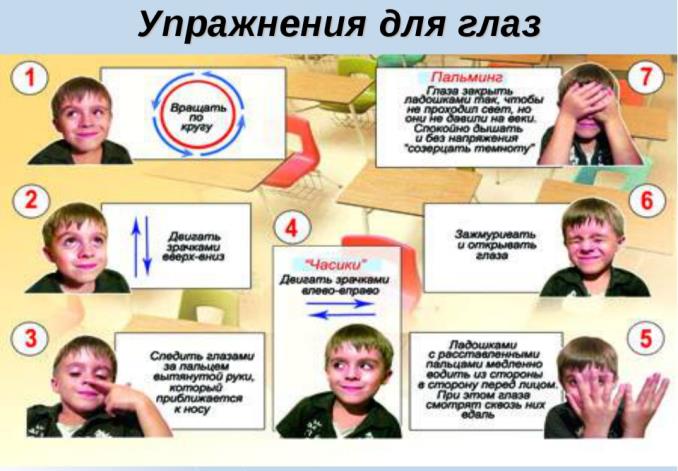 Комплекс упражнений для глазУпражнения выполняются сидя или стоя, отвернувшись от экрана, при ритмичном дыхании, с максимальной амплитудой движения глаз.Вариант 1.1. Закрыть глаза, сильно напрягая глазные мышцы, на счет 1 - 4, затем раскрыть глаза, расслабив мышцы глаз, посмотрев вдаль, на счет 1 - 6. Повторить 4-5 раз.2. Посмотреть на переносицу и задержать взор на счет 1 - 4. До усталости глаза доводить нельзя. Затем открыть глаза, посмотреть вдаль на счет 1 - 6. Повторить 4-5 раз.3. Не поворачивая головы, посмотреть направо и зафиксировать взгляд на счет 1 - 4, затем посмотреть вдаль прямо на счет 1 - 6. Аналогичным образом проводятся упражнения, но с фиксацией взгляда влево, вверх, вниз.4. Перевести взгляд быстро по диагонали: направо вверх - налево вниз, потом прямо вдаль на счет 1-6; затем налево -вверх - направо - вниз и посмотреть вдаль на счет 1-6. Повторить 3-4 раза.Вариант 2.1. Закрыть глаза, не напрягая глазные мышцы, на счет 1-4. широко раскрыть глаза и посмотреть вдаль на счет 1 - 6. Повторить 4-5 раз.2. Посмотреть на кончик носа на счет 1 - 4, а потом перевести взгляд вдаль на счет 1 - 6. Повторить 4-5 раз.3. Не поворачивая головы (голова прямо), делать медленно круговые движения глазами вверх - вправо - вниз - влево и в обратную сторону: вверх - влево - вниз - вправо. Затем посмотреть вдаль на счет 1 - 6. Повторить 4-5 раз.4. При неподвижной голове перевести взор с фиксацией его на счет 1 - 4 вверх - прямо - вниз - прямо - вправо - прямо -влево - прямо. Аналогичным образом проделать движения по диагонали в одну и другую сторону. Повторить 4-5 раз.Вариант 3.1. Поморгать, не напрягая глазные мышцы, на счет 10-15.2. Не поворачивая головы (голова прямо) с закрытыми глазами посмотреть направо на счет 1 - 4, затем налево на счет 1 - 4 и прямо на счет 1 - 6. Поднять глаза вверх на счет 1-4 и перевести взгляд прямо па счет 1 - 6. Повторить 4-5 раз.3. Посмотреть на указательный палец, удаленный от глаз на расстояние 25-30 см, на счет 1 - 4, затем перевести взор вдаль на счет 1-6. Повторить 4-5 раз.4. В среднем темпе проделать 3-4 круговых движения в правую сторону, столько же в левую сторону и, расслабив глазные мышцы, посмотреть вдаль на счет 1-6. Повторить 1 - 2 раза.Комплексы упражнений физкультурных минутокФизкультминутка (ФМ) способствует снятию локального утомления. По содержанию ФМ различны и предназначаются для конкретного воздействия на ту или иную группу мышц или систему организма в зависимости от самочувствия и ощущения усталости.Физкультминутка общего воздействия может применяться, когда физкультпаузу по каким-либо причинам выполнить нет возможности.1. Физкультминутки общего воздействия1. И.п. — о.с. 1 — 2 — встать на носки, руки вверх — наружу, потянуться вверх за руками. 3 — 4 — дугами в стороны руки вниз и расслабленно скрестить перед грудью, голову наклонить вперед. Повторить 6 — 8 раз. Темп быстрый.2. И.п. — стойка ноги врозь, руки вперед, 1 — поворот туловища направо, мах левой рукой вправо, правой назад за спину. 2 — и.п. 3 — 4 — то же в другую сторону. Упражнения выполняются размашисто, динамично. Повторить 6 —8 раз. Темп быстрый.3. И.п. 1 — согнуть правую ногу вперед и, обхватив голень руками, притянуть ногу к животу. 2 — приставить ногу, руки вверх — наружу. 3 — 4 — то же другой ногой. Повторить 6 — 8 раз. Темп средний.2. Физкультминутки общего воздействия1. И.п. — о.с. 1 — 2 — дугами внутрь два круга руками в лицевой плоскости. 3 — 4 — то же, но круги наружу. Повторить 4 — 6 раз. Темп средний.2. И.п. — стойка ноги врозь, правую руку вперед, левую на пояс. 1 — 3 — круг правой рукой вниз в боковой плоскости с поворотом туловища направо. 4 — заканчивая круг, правую руку на пояс, левую вперед. То же в другую сторону.Повторить 4 — 6 раз. Темп средний.3. И.п. — о.с. 1 — с шагом вправо руки в стороны. 2 — два пружинящих наклона вправо. Руки на пояс. 4 — и.п. 1 — 4— то же влево. Повторить 4 — 6 раз в каждую сторону. Темп средний.3. Физкультминутки общего воздействия1. И.п. — стойка ноги врозь, 1 — руки назад. 2 — 3 — руки в стороны и вверх, встать на носки. 4 — расслабляя плечевой пояс, руки вниз с небольшим наклоном вперед. Повторить 4 — 6 раз. Темп медленный.2. И.п. — стойка ноги врозь, руки согнутые вперед, кисти в кулаках. 1 — с поворотом туловища налево "удар" правой рукой вперед. 2 — и.п. 3 — 4 — то же в другую сторону. Повторить 6 — 8 раз. Дыхание не задерживать.4. Физкультминутки общего воздействия1. И.п. — руки в стороны. 1 — 4 — восьмеркообразные движения руками. 5 — 8 — то же, но в другую сторону. Руки не напрягать. Повторить 4 — 6 раз. Темп медленный. Дыхание произвольное.2. И.п. — стойка ноги врозь, руки на поясе. 1 — 3 — три пружинящих движения тазом вправо, сохраняя равновесиеПолное название образовательного учрежденияМуниципальное казённоеобразовательное учреждение «Центр семейного устройства» МО «Алданский район»Полный почтовый адрес678901, г.Алдан, ул.Калинина 2/5Телефоны841145 32952Телефон в медиацентреотсутствуетРасположение (этаж)4Площадь кабинета31,4 м2Высота помещения2,80Отделка помещения (стены)окрашены светлой краской светлого цветаПолЛаминатНаличие лаборантскойотсутствуетАдрес сайта учрежденияaldandetdom.ruE-mail учрежденияaldandetdom @mail.ruКоличество компьютеров17 (1-педагогическое рабочее место 16 ноутбуков)Наличие локальной сетиНа 3 станцииРасстановкаВ центре кабинета, по периметру рабочего столаРасстояние между ноутбукамиНе менее 1,2Наличие аптечки первой помощиесть№Фамилия, имя, отчествоДатаПодпись